Role ParticularsRole ParticularsPosition Title: Environmental EducatorLocation: Sydney Level: 2Team: Marketing and CustomerReports to: Head of Marketing & CustomerSupervises: N/AHours: CasualStatus: CasualAbout Australian Energy Foundation (AEF)About Australian Energy Foundation (AEF)The Australian Energy Foundation is leading the way to an equitable zero carbon society. We accelerate the energy transition by empowering communities to take action.Through our energy expertise, tenacity, and partnerships, we:Demonstrate the pathways to a zero carbon society.Influence and inspire to build understanding, investment and action.Deliver solutions that have a positive impact.We are practical visionaries; a national for-purpose organisation whose work benefits all Australians.The Australian Energy Foundation is leading the way to an equitable zero carbon society. We accelerate the energy transition by empowering communities to take action.Through our energy expertise, tenacity, and partnerships, we:Demonstrate the pathways to a zero carbon society.Influence and inspire to build understanding, investment and action.Deliver solutions that have a positive impact.We are practical visionaries; a national for-purpose organisation whose work benefits all Australians.Organisational StructureOrganisational Structure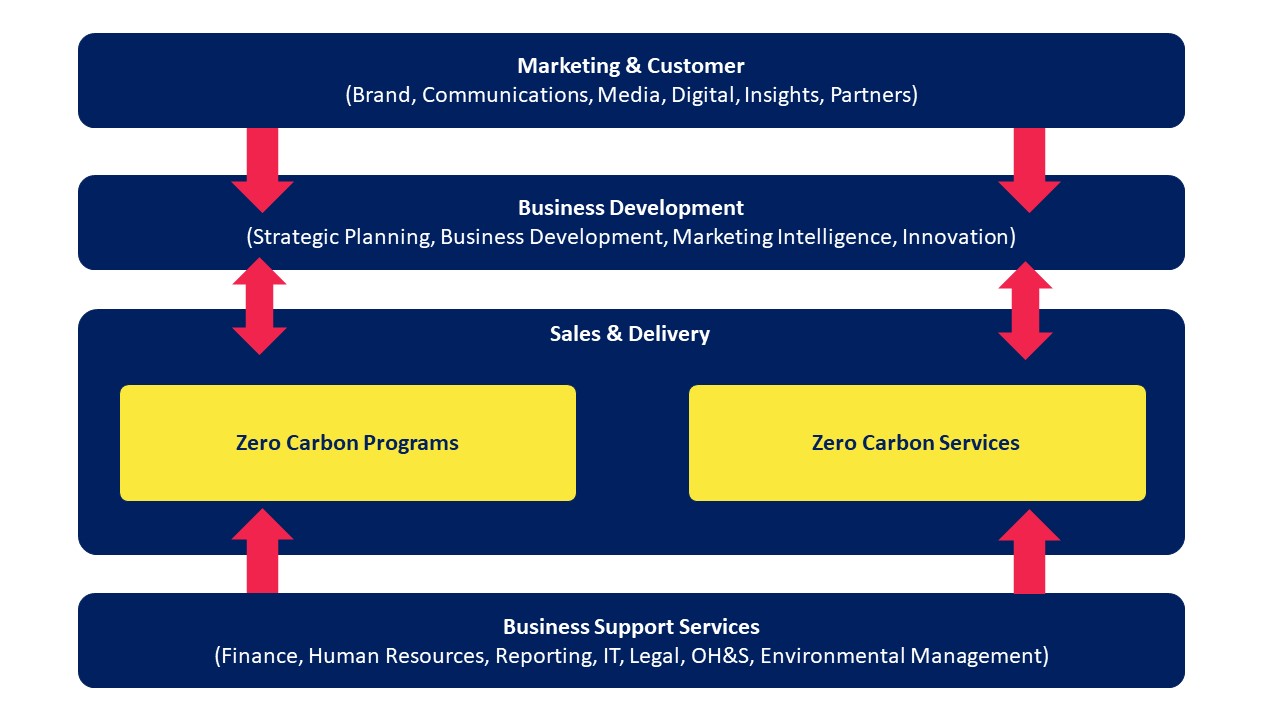 Purpose of PositionPurpose of PositionThe purpose of this position is to deliver a series of public information sessions related to energy-efficiency and renewable energy. This role will involve travelling to various venues across Sydney, setting up the venue, presenting the workshop to large groups and following up with attendees post event. This position will require you to stay up to date on the latest information and trends related to energy-efficiency and renewable energy.The purpose of this position is to deliver a series of public information sessions related to energy-efficiency and renewable energy. This role will involve travelling to various venues across Sydney, setting up the venue, presenting the workshop to large groups and following up with attendees post event. This position will require you to stay up to date on the latest information and trends related to energy-efficiency and renewable energy.Key Responsibilities of PositionKey Responsibilities of PositionWorking closely with the Marketing & Customer team, responsibilities of the role include:Effectively delivering energy-efficiency and renewable energy workshopsPresenting the workshop to large groups, ranging from 30 to 200 peopleCommunicating complex topics in an easy to understand and engaging mannerClearly and effectively answering the audience’s questionsStaying up to date with the latest trends on renewable energy and energy-efficiencyEnsuring you adhere to the Australian Energy Foundation’s messaging, not your own personal point of view Conducting yourself in a professional manner, including handling possibly difficult members of the public.Assisting in organising the workshopHelping Council staff with set-up and pack down of venuePrinting out registration listTracking event attendees Supporting attendees that would like to request a quote from one of AEF’s suppliersFollowing up with attendees post-eventSetting up evaluation surveysReporting of attendees and number of quotes requestedFollowing up with attendees via emailData entry into AEF’s CRM Any other duties that may arise from time to time which fall within the parameters of this position and within the level of skills, competencies and training expected of the person filling this position may also become responsibilities or become performance indicators.Working closely with the Marketing & Customer team, responsibilities of the role include:Effectively delivering energy-efficiency and renewable energy workshopsPresenting the workshop to large groups, ranging from 30 to 200 peopleCommunicating complex topics in an easy to understand and engaging mannerClearly and effectively answering the audience’s questionsStaying up to date with the latest trends on renewable energy and energy-efficiencyEnsuring you adhere to the Australian Energy Foundation’s messaging, not your own personal point of view Conducting yourself in a professional manner, including handling possibly difficult members of the public.Assisting in organising the workshopHelping Council staff with set-up and pack down of venuePrinting out registration listTracking event attendees Supporting attendees that would like to request a quote from one of AEF’s suppliersFollowing up with attendees post-eventSetting up evaluation surveysReporting of attendees and number of quotes requestedFollowing up with attendees via emailData entry into AEF’s CRM Any other duties that may arise from time to time which fall within the parameters of this position and within the level of skills, competencies and training expected of the person filling this position may also become responsibilities or become performance indicators.RelationshipsRelationshipsInternal: You will be regularly liaising with the Marketing & Customer and Zero Carbon Services teams. External:This role is community-facing. As such, you will the public face of the Australian Energy Foundation to our Council partners and the general public.Internal: You will be regularly liaising with the Marketing & Customer and Zero Carbon Services teams. External:This role is community-facing. As such, you will the public face of the Australian Energy Foundation to our Council partners and the general public.Accountability and extent of authorityAccountability and extent of authorityThis role has no budget responsibilities. You will be accountable for delivering high-quality information sessions that adhere to the Australian Energy Foundation’s messaging.You will also be accountable for ensuring all leads are accurately processed into our customer relationship management system.This role has no budget responsibilities. You will be accountable for delivering high-quality information sessions that adhere to the Australian Energy Foundation’s messaging.You will also be accountable for ensuring all leads are accurately processed into our customer relationship management system.Mandatory Responsibilities for all Positions                             Mandatory Responsibilities for all Positions                             Comply with all AEF’s policies and proceduresComply with established standards, procedures & practices applicable to the positionComply with all AEF Workplace Health &Safety (WH&S) directions Assist in the resolution of health and safety issues as required.Contribute to successful implementation of WH&S programs and initiativesComplete the WH&S safety and compliance training required for the positionParticipate in WH&S training and discussions, emergency response exercises, workplace inspections and auditsBehave according to AEF’s values which underpin our efforts to build an organisation based on positive relationships with colleagues and the community: Innovation  Honesty  Respect  Resilience  Teamwork  Comply with all AEF’s policies and proceduresComply with established standards, procedures & practices applicable to the positionComply with all AEF Workplace Health &Safety (WH&S) directions Assist in the resolution of health and safety issues as required.Contribute to successful implementation of WH&S programs and initiativesComplete the WH&S safety and compliance training required for the positionParticipate in WH&S training and discussions, emergency response exercises, workplace inspections and auditsBehave according to AEF’s values which underpin our efforts to build an organisation based on positive relationships with colleagues and the community: Innovation  Honesty  Respect  Resilience  Teamwork  Technical and Professional Capabilities required for the PositionTechnical and Professional Capabilities required for the PositionCapabilities Presentation and Facilitation SkillsEffective interpersonal skillsInfluencingRelationship ManagementProduct and Industry KnowledgeKnowledgeYou must possess strong knowledge in renewable energy and energy-efficiency technologiesBasic computer software (Word, Excel, Outlook) and capacity to learn quicklyProficiency in the use of general office equipment.Experience with using Customer Relationship Management (CRM) systemsKnowledge of strata approval process (Desirable but not essential)Capabilities Presentation and Facilitation SkillsEffective interpersonal skillsInfluencingRelationship ManagementProduct and Industry KnowledgeKnowledgeYou must possess strong knowledge in renewable energy and energy-efficiency technologiesBasic computer software (Word, Excel, Outlook) and capacity to learn quicklyProficiency in the use of general office equipment.Experience with using Customer Relationship Management (CRM) systemsKnowledge of strata approval process (Desirable but not essential)Education, Experience and Certification Required of Position HolderEducation, Experience and Certification Required of Position HolderEducationA degree in renewable energy or energy efficiency would be beneficialExperience Effective facilitation and presenting to large groups. EducationA degree in renewable energy or energy efficiency would be beneficialExperience Effective facilitation and presenting to large groups. Key Challenges and Complexities of PositionKey Challenges and Complexities of PositionThe key challenges of this role include:AEF is a Not for Profit with limited resources and so a ‘hands-on’ approach is often needed.Managing the perception in the marketplace that as a not for profit we should deliver services for free or at a heavily discounted price for all customers with a shared mission. Managing the depth and breadth of stakeholders Ability to deal with challenging members of the publicStaying up to date with renewable energy and energy-efficiencyThe key challenges of this role include:AEF is a Not for Profit with limited resources and so a ‘hands-on’ approach is often needed.Managing the perception in the marketplace that as a not for profit we should deliver services for free or at a heavily discounted price for all customers with a shared mission. Managing the depth and breadth of stakeholders Ability to deal with challenging members of the publicStaying up to date with renewable energy and energy-efficiencyKey Selection CriteriaKey Selection CriteriaExcellent communication skills (written and verbal) including the ability to adapt communications to identified audience and discuss complex concepts in easy English. Demonstrated experience in presenting to and facilitating large groups.Strong organisational skills with the ability to multitask. Experience using software including Microsoft Office and Customer Relationship Management (CRM) systems.Demonstrated understanding of energy-efficiency and renewable energyExperience in developing and managing evaluation surveys to get valuable data Excellent communication skills (written and verbal) including the ability to adapt communications to identified audience and discuss complex concepts in easy English. Demonstrated experience in presenting to and facilitating large groups.Strong organisational skills with the ability to multitask. Experience using software including Microsoft Office and Customer Relationship Management (CRM) systems.Demonstrated understanding of energy-efficiency and renewable energyExperience in developing and managing evaluation surveys to get valuable data 